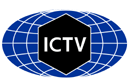 The International Committee on Taxonomy of VirusesTaxonomy Proposal Form, 2024 Part 1a: Details of taxonomy proposalsPart 1b: Taxonomy Proposal Submission Part 1c: Feedback from ICTV Executive Committee (EC) meeting Part 1d: Revised Taxonomy Proposal Submission <To be completed for the revised version>Enter date of the revised version. Part 3: TAXONOMIC PROPOSAL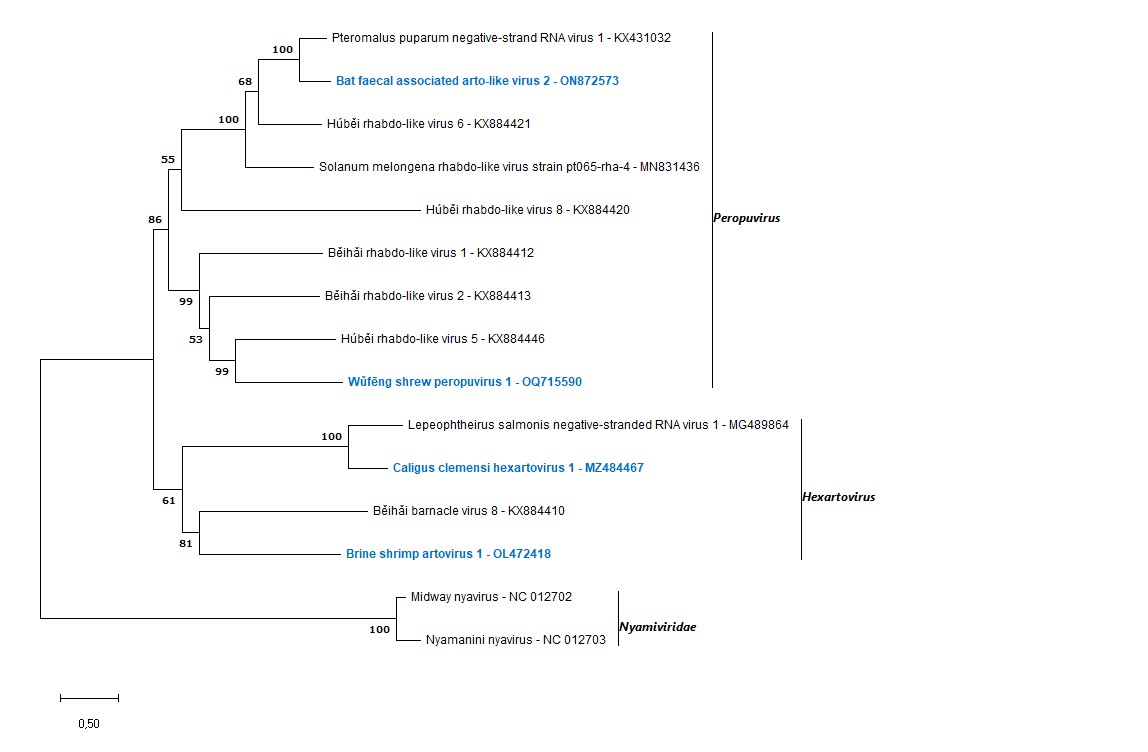 Figure 1. Phylogenetic analysis of viruses in the family Artoviridae. Maximum likelihood tree of L protein amino acid sequences utilizing LG+G+I+F model and 1,000 bootstraps. Nyamiviridae is used as outgroup. Model test and phylogeny based on complete deletion of gaps.Title:   Create two new species in genus Peropuvirus and two new species in genus Hexartovirus (Mononegavirales: Artoviridae)Create two new species in genus Peropuvirus and two new species in genus Hexartovirus (Mononegavirales: Artoviridae)Code assigned: <to be assigned by ICTV officers>Author(s), affiliation and email address(es):  Author(s), affiliation and email address(es):  Author(s), affiliation and email address(es):  Author(s), affiliation and email address(es):  Name Email address Corresponding author(s)  Økland, ALPharmaq Analytiq, Bergen, Norwayarnfinn.lodden.okland@zoetis.comXKuhn, JNIH/NIAID/DCR/Integrated Research Facility at Fort Detrick, Frederick, Maryland, USAkuhnjens@mail.nih.govYe, GInstitute of Insect Sciences, Zhejiang University, Hangzhou, Zhejiang Province, Chinachu@zju.edu.cnVasilakis, NDepartment of Pathology and Center for Vector Borne and Zoonotic Diseases, University of Texas Medical Branch at Galveston, Galveston, Texas, USAnivasila@utmb.eduICTV Subcommittee: ICTV Subcommittee: ICTV Subcommittee: ICTV Subcommittee: Animal DNA Viruses and RetrovirusesBacterial virusesAnimal minus-strand and dsRNA virusesXFungal and protist virusesAnimal positive-strand RNA virusesPlant virusesArchaeal virusesGeneral -Submit to Proposals SecretaryList the ICTV Study Group(s) that have seen or have been involved in creating this proposal:.ICTV Artoviridae Study GroupOptional – complete only if formally voted on by an ICTV Study Group: Optional – complete only if formally voted on by an ICTV Study Group: Optional – complete only if formally voted on by an ICTV Study Group: Optional – complete only if formally voted on by an ICTV Study Group: Study GroupNumber of membersNumber of membersNumber of membersStudy GroupVotes in supportVotes againstNo voteArtoviridae Study Group400Submission date:21/06/2024Executive Committee Meeting Decision code:XA – AcceptAc – Accept subject to revision by relevant subcommittee chair. No further vote requiredU – Accept without revision but with re-evaluation and email vote by the ECUc – Accept subject to revision and re-evaluation and email vote by the ECUd – Deferred to the next EC meeting, with an invitation to revise based on EC commentsJ – RejectW – WithdrawnComments from the Executive Committee:Response of proposer: Please describe in detail how you have responded to the EC meeting feedbackRevision date:  DD/MM/YYYYName of accompanying Excel module: 2024.00xM.Artoviridae _4nsp.xlsxTaxonomic changes proposed: Taxonomic changes proposed: Taxonomic changes proposed: Taxonomic changes proposed: Establish new taxonXSplit taxonAbolish taxonMerge taxonMove taxonPromote taxonRename taxonDemote taxonMove and renameIs any taxon name used here derived from that of a living person:   Is any taxon name used here derived from that of a living person:         NTaxon namePerson from whom the name is derivedAttached XAbstract of Taxonomy Proposal: Taxonomic rank(s) affected:       SpeciesDescription of current taxonomy:       The family Artoviridae currently includes two genera, Hexartovirus (2 species) and Peropuvirus (7 species).Proposed taxonomic change(s):     Create two new species in genus Hexartovirus and two new species in genus Peropuvirus.Justification:The viruses proposed to be assigned to novel species have a minimum amino acid divergence of 44 % in their L proteins compared to classified family members and occupy different ecological niches. Text of Taxonomy proposal:  Taxonomic rank(s) affected:       Genera Hexartovirus and Peropuvirus, speciesDescription of current taxonomy:       The family Artoviridae currently includes two genera, Hexartovirus (2 species) and Peropuvirus (7 species).  The viruses of genus Hexartovirus infect crustaceans such as barnacles and copepods. The viruses of genus Peropuvirus infect parasitoid wasps, pillworms, woodlice, odonates or plants.Proposed taxonomic change(s):     We propose to classify Caligus clemensi hexartovirus 1 in the new species Hexartovirus caligi, brine shrimp artovirus 1 in the new species Hexartovirus artemiae,  Wùfēng shrew peropuvirus 1 in the new species Peropuvirus wufengense and bat faecal associated arto-like virus 2 in the new species Peropuvirus pteropi.Demarcation criteria:The viruses proposed to be assigned to novel species have a minimum amino acid divergence of 44 % in their L proteins compared to classified family members and occupy different ecological niches.Justification:      The viruses Caligus clemensi hexartovirus 1 (Chang et al., 2023), brine shrimp artovirus 1 (Dong et al., 2024), Wùfēng shrew peropuvirus 1 (Chen et al., 2023) and bat faecal associated arto-like virus 2 (Van Brussel et al., 2022) all show at least 28.1 % amino acid identity with other members of the family Artoviridae and phylogenetic analysis shows that the new viruses clearly cluster with the established species (Figure 1). The L proteins of all four viruses are at least 44% divergent. This significant difference supports the formation of new species. In addition, the new viruses infect or are associated with hosts (sea lice, brine shrimp, shrews, and bats, respectively) that have not been previously reported in the family Artoviridae.References:   CHANG, T., HUNT, B., HIRAI, J. & SUTTLE, C. 2023. Divergent RNA viruses infecting sea lice, major ectoparasites of fish. PLoS Pathogens, 19, e1011386.CHEN, Y. M., HU, S. J., LIN, X. D., TIAN, J. H., LV, J. X., WANG, M. R., LUO, X. Q., PEI, Y. Y., HU, R. X., SONG, Z. G., HOLMES, E. C. & ZHANG, Y. Z. 2023. Host traits shape virome composition and virus transmission in wild small mammals. Cell, 186, 4662-4675.e12.DONG, X., LI, C., WANG, Y., HU, T., ZHANG, F., MENG, F., GAO, M., HAN, X., WANG, G., QIN, J., NAUWYNCK, H., HOLMES, E. C., SORGELOOS, P., SUI, L., HUANG, J. & SHI, W. 2024. Diversity and connectedness of brine shrimp viruses in global hypersaline ecosystems. Science China Life Sciences, 67, 188-203.VAN BRUSSEL, K., MAHAR, J. E., ORTIZ-BAEZ, A. S., CARRAI, M., SPIELMAN, D., BOARDMAN, W. S. J., BAKER, M. L., BEATTY, J. A., GEOGHEGAN, J. L., BARRS, V. R. & HOLMES, E. C. 2022. Faecal virome of the Australian grey-headed flying fox from urban/suburban environments contains novel coronaviruses, retroviruses and sapoviruses. Virology, 576, 42-51.Tables, Figures:  